Challney High School for Girls Community Knitting Project. Feel free to use any pattern, the simplest is ‘knit’ called Garter stitch. You can use any combination of colours you like.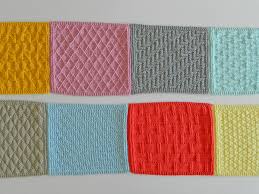 ‘Plain Jane’ Square I’m just a ‘plain Jane’ square. Nothing fancy, nothing grand! Just a ‘plain Jane’ square, Made by a loving hand. You think I’m not important? Well, think again, my friend! Cause many other ‘plain Janes’ when they’re joined end to end Will keep an orphan warm at night, wrap ‘round them on cold days, And tell them that they’re loved in, oh, so many ways!  - Anne Powell It takes 35 of these squares to make a blanket for a child in need and each square is treasured.Materials and Tools • DK (UK), in any combination of colours • 4.50mm/US 7 needles, or size needed for your tension Instructions Cast on enough stitches to make 8” (20cm), which should be anywhere from 35 to 40 stitches. Try to make your stitches neither too loose nor too tight to help ensure uniform squares. This may vary slightly depending on your tension. Note: Check your gauge (tension) after 3 or 4 rows. This will save you some frustration if the square is too wide or not wide enough. Adjust accordingly by starting with more or less stitches. Row 1: knit Row 2: knit. It’s that simple! Continue knitting rows 1 and 2 until your square is as long as it is wide. To ensure your square is 8″ (20cm), either use a tape measure or form a triangle by folding one corner of your square over to meet the opposite corner as shown – if all sides are equal then you have a square! Cast off/bind off. Leave a 20″ (50cm) tail (for sewing the squares together).THANK YOU SO MUCH FOR TAKING PART, PLEASE SPREAD THE WORD AND THE PATTERN.MRS POTTER